羽珍甲骨古文化研究學會第二次通訊會議會議紀錄日    期：2014年3月17日(星期一)〜31日(星期一)地    點：wks6886@yahoo.com.tw召 集 人：黃競新教授出席會員：沈  培教授、沈惠英教授、何彥均先生、周國正教授、梁騰鋒先生、張忠柟校長、單周堯教授、黃競新教授、鄭煒明博士、潘炳鴻先生、駱雅雯主任擬邀請表達意見嘉賓：陳  致教授、陳士齊教授、張宏生教授、張炳玲小姐、馮錦榮教授紀   錄：何彥均討論事項壹、3月15日未討論事項網頁規劃及與臺灣連線問題。一般網頁設計費用極為懸殊，由二千元至五萬元不等，請討論該如何處理？網頁內容是否完備？決議：網頁是否交付廠商規劃，等待王駿發教授覆函後再作決定；網頁內容無異議，通過；文字修飾由黃競新負責。港臺分工問題。港臺兩地皆已成立學會，如何分工合作更有效果？   未討論。年報編輯及稿例問題。原則上希望今年年底出版《創刊號》，如何徵募文稿？有關稿例及年報風格、內容、篇幅和交換對象……等問題，請提卓見——英文稿例已請雲惟利教授翻譯。決議：依計畫年底出版《年報》，稿源先向港臺兩地創會會員徵取；英文稿例，雲教授翻譯稿未到；中文稿例無異議，通過。編輯委員名錄請繼續提出名單，定案後由學會發出邀聘函。文宣問題。本會至今未做文宣工作，網頁未完成前，如何打文宣比較有效？未討論。會期討論。本會擬分創會會員會議及會員大會兩部分，請討論應如何處理。決議：創會會員原則上每半年開會一次，必要時可以通訊會議代之；會員大會待有一定會員數量時再討論。貳、待討論事項工作人員職稱及工作分配，請選舉或自行認養：沈  培教授：香港中文大學中國語言及文學系教授沈惠英教授：香港樹仁大學講師何彥均先生：香港理工大學中國語文文學碩士周國正教授：香港浸會大學中文系教授兼MA課程主任梁騰鋒先生：香港理工大學中國語文文學碩士張忠柟校長：珠海學院校長單周堯教授：香港能仁書院副校長（學術）暨中文系主任黃競新教授：中華羽珍甲骨古文化研究學會鄭煒明博士：香港大學饒宗頤學術館高級研究員暨學術部主任潘炳鴻先生：香港素一椽書法學會創會會長駱雅雯主任：中國文化協會主任  本提案未有委員提出意見，學會有以下職位：副總監1人理事3人監事長1人
監事2人秘書長1人司庫1人黃競新提議：1.□自薦__________________2.□推薦__________________3.□由黃競新視委員才能聘任4.□其他___________________請勾選並表達卓見。二、《每日一字讀甲骨》劇本範本，請細閱後，提供意見。未收到建議。叁、臨時動議   無。紀錄：何彦均       總監：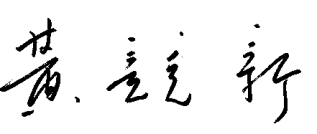 